Эффективность использования оборотных и внеоборотных активовДипломВВЕДЕНИЕОсуществление эффективной деятельности фирмы возможно при наличии определенных экономических ресурсов, используемых для производства продукции или оказания услуг. В экономической литературе все, что имеет и использует фирма в производственной деятельности, называется имуществом. В соответствии со ст. 130 ГК РФ к недвижимому имуществу относятся земельные участки, участки недр, водные объекты, здания, сооружения, леса, а также воздушные и морские суда, суда внутреннего плавания, космические объекты. Вернуться в каталог готовых дипломов и магистерских диссертаций –http://учебники.информ2000.рф/diplom.shtmlНедвижимая часть имущества состоит из внеоборотных и оборотных активов. В свою очередь внеоборотные активы включают основные средства и нематериальные активы, незавершенные капитальные вложения, долгосрочные финансовые вложения, доходные вложения в материальные ценности. Внеоборотные активы – долгосрочная собственность, принадлежащая компании и используемая ею для получения дохода. Реальный основной капитал включает в себя недвижимость, средства производства и оборудование. Нематериальные активы включают в себя патенты, торговые марки и признание клиентов.Основные средства и нематериальные активы нуждаются в периодической модернизации и замене. Выпуск новой продукции, освоение новых рынков, расширение деятельности компании требуют вложения средств во внеоборотные активы. Конечно, если создается совершенно новое направление деятельности или даже происходит выделение нового направления во вновь создаваемую дочернюю компанию, инвестиции необходимо делать не только во внеоборотные, но и в оборотные активы нового предприятия. Тем не менее, для предприятия, осуществляющего вложения в уставный капитал дочерней компании, эти инвестиции   являются   долгосрочными   финансовыми   вложениями, то    есть внеоборотными активами. Как правило, в большинстве российских производственных предприятий существенная часть имущества принадлежит к внеоборотным активам, а подавляющую часть внеоборотных активов составляют основные средства. Их состояние и эффективное использование прямо влияет на конечные результаты хозяйственной деятельности предприятий.Более полное и рациональное использование основных фондов и производственных мощностей предприятия способствует улучшению всех его технико-экономических показателей: росту производительности труда, повышению фондоотдачи, увеличению выпуска продукции, снижению ее себестоимости, экономии капитальных вложений. И в этом случае для повышения эффективности выбора и осуществления управленческого решения необходимо применение экономического анализа. Безусловно, чтобы происходила нормальное функционирование предприятия, необходимо наличие определенных средств и источников. Имея ясное представление о каждом элементе основных фондов в производственном процессе, об их физическом и моральном износе, о факторах, которые влияют на использование основных фондов, можно выявить методы, при помощи которых повышается эффективность использования основных фондов и производственных мощностей предприятия, обеспечивающая снижение издержек производства и, конечно, рост производительности труда. Актуальность выбранной темы определена тем, что основные средства и долгосрочные инвестиции в основные средства оказывают многоплановое и разностороннее влияние на финансовое состояние и результаты деятельности предприятия. Решения о капиталовложениях жизненно важны, так как они вызывают затраты больших сумм денег и влияют на ведение дела в течение многих лет. В   качестве   объекта  исследования  выступает  экономический  механизм функционирования внеоборотных активов ООО «ЯмалНефтегазСтройСервис».Предметом исследования является система управления внеоборотными активами общества с ограниченной ответственностью. Целью выпускной квалификационной работы является исследование организации бухгалтерского учета и анализа внеоборотных активов ООО «ЯмалНефтегазСтройСервис». Для реализации поставленной цели необходимо решить следующие задачи:– изучить теоретические основы управления внеоборотными активами организации;– рассмотреть организацию ведения бухгалтерского учета в организации;– провести оценку и анализ системы управления внеоборотными активами ООО «ЯмалНефтегазСтройСервис»;– разработать рекомендации по совершенствованию системы управления внеоборотными активами организации.Теоретической и методологической основой исследования являются монографии, учебники, статьи и публикации в прессе, экономические исследования и статистические данные. Наиболее полно анализ финансового состояния рассматривается в работах Прыкина Л.В., Левшина Г.В., Крейнина М.Н., Ефимовой О. В., Вакуленко Т.Г., Богаченко В.М. и др.В процессе выполнения работы использовались специальные методы исследования: наблюдение, сравнение, измерение, обобщение и детализация, графический, математического и логического моделирования и экспертных оценок, факторный анализ.Выпускная квалификационная работа состоит из введения, трех глав, заключения, списка использованной литературы, приложений.Во введение определена актуальность выбранной темы, поставлена цель и задачи исследования, сформулирован объект и предмет исследования, выбраны методы исследования.В первой главе рассматриваются теоретические вопросы формирования и управления внеоборотными активами. Организация бухгалтерского учета в обществе с ограниченной ответственностью.Во второй главе дана краткая характеристика организации, проведен анализ системы управления внеоборотными активами. В третьей главе представлены мероприятия, направленные на совершенствование системы управления внеоборотным капиталом предприятияВ заключение подведены итоги проведенного исследования, сделаны выводы и даны рекомендации по улучшению управляемости внеоборотными активами общества с ограниченной ответственностью.В качестве практической основы выступают финансовая отчетность ООО «ЯмалНефтегазСтройСервис» за 2014 – 2016гг. Практическая значимость работы заключается в том, что полученные результаты исследования можно использовать в виде методического пособия при изучении данной темы.1 Теоретические основы управления внеоборотными активами хозяйствующего субъекта в современных условиях Понятие внеоборотных активов, их классификацияВнеоборотными активами называют активы, представляющие собой стоимость основных средств, нематериальных активов, оборудования к установке, капитальных и долгосрочных финансовых вложений, то есть те средства (имущество) предприятия, которые долгий срок находятся в обороте, и требуется достаточно большой срок, чтобы их превратить в деньги.К вложениям во внеоборотные активы относятся капитальные вложения, свидетельствующие об объеме долгосрочных инвестиций в развитие, расширение, обновление, реконструкцию основных средств и нематериальных активов. Это обособленный вид деятельности организации, отличный от основной деятельности. Последнее объясняется тем, что для осуществления капитальных вложений организация должно создать дополнительные (от основной, обычной деятельности) финансовые источники в виде нераспределенной прибыли, займов, кредитов, накопленных амортизационных отчислений. [58, стр. 126]Необходимо отметить, что по составу (структуре) вложения во внеоборотные активы подразделяются на:Нематериальные активы:– права на объекты интеллектуальной (промышленной) собственности;– лицензии, товарные знаки, знаки обслуживания, иные аналогичные права и активы;– организационные расходы;– деловая репутация организации.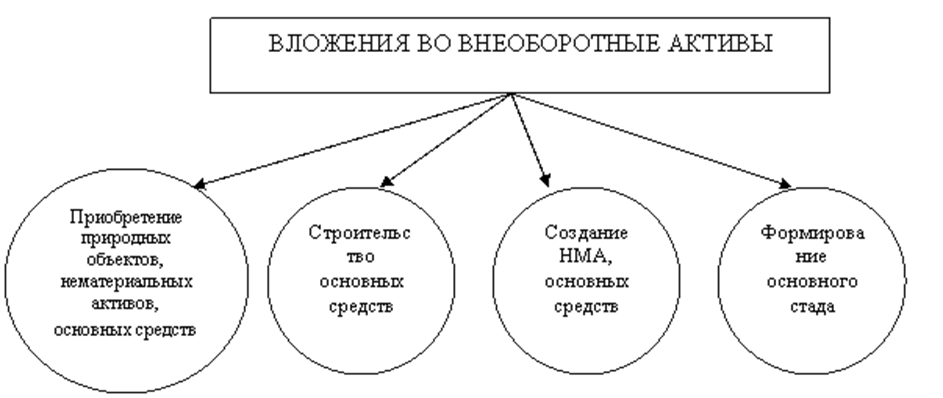 Рисунок 1.1 – Вложения во внеоборотные активы [36, стр.12]Основные средства:– земельные участки и объекты природопользования;– здания, машины, оборудование и другие основные средства;– незавершённое строительство.Доходные вложения в материальные ценности:– имущество для передачи;– имущество, предоставляемое по договору проката.Финансовые вложения:– инвестиции в дочерние общества;– инвестиции в зависимые общества;– инвестиции в другие организации;– займы, предоставленные организациям на срок более 12 месяцев;– прочие финансовые вложения. [42, стр. 76] Вложения во внеоборотные активы осуществляются подрядным, хозяйственным способами, или смешанным, когда часть работы выполняется подрядчиком, а часть – собственными силами. Основными задачами учета вложений во внеоборотные активы являются:– своевременное, полное  и  достоверное  отражение  всех  произведенных расходов по видам и учитываемым объектам;– обеспечение контроля за ходом выполнения работ, вводом в действие производственных мощностей и прочих объектов основных средств;– правильное определение и отражение в учете первоначальной стоимости вводимых объектов основных средств, земельных участков, объектов природопользования и нематериальных активов;– осуществление контроля за наличием и использованием источников финансирования долгосрочных инвестиций.В соответствии с ПБУ 6/01, кроме капитальных вложений, связанных со строительством и приобретением объектов, в состав вложений во внеоборотные активы включается стоимость объектов основных средств и нематериальных активов, поступивших безвозмездно или внесенных учредителями как вклад в уставный капитал, и др. [48, стр. 58]Вложения во внеоборотные активы являются довольно широким понятием, поэтому более подробно рассмотрим состав и классификацию вложений во внеоборотные активы.В соответствии с Положением по бухгалтерскому учету «Учет основных средств» ПБУ 6/01 (с изменениями 24 декабря 2010 г.) к основным средствам относятся активы, которые находятся на балансе предприятия и соответствуют единовременному выполнению следующих четырех условий:– эти активы должны использоваться в производстве продукции, выполнении работ или оказании услуг либо для управленческих нужд организации;– активы должны использоваться в течение длительного времени, продолжительностью свыше 12 месяцев или обычного операционного цикла, если он превышает 12 месяцев;– организацией не предполагается последующая перепродажа данных активов;– способность активов приносить организации экономические выгоды (доход) в будущем.Основные средства – это средства труда, которые участвуют в производственном процессе, сохраняя при этом свою натуральную форму. Предназначаются для нужд основной деятельности организации, изначально не приобретаются с целью перепродажи и должны иметь срок использования более года. К основным средствам относятся здания, машины и оборудование, измерительные и регулирующие приборы и устройства, вычислительная техника, транспортные средства, инструмент, производственный и хозяйственный инвентарь и принадлежности и т.д.Основные средства принимаются к бухгалтерскому учету по первоначальной стоимости. Согласно ПБУ 6/01 «Учет основных средств», первоначальной стоимостью основных средств, внесенных в счет вклада в уставный (складочный) капитал организации, признается их денежная оценка, согласованная учредителями (участниками организации). Вложения во внеоборотные активы – это затраты, направленные на обновление основных средств, их приобретение или изготовление. [39, стр. 69]В соответствии с ПБУ 6/01 «Учет нематериальных активов» к нематериальным активам могут быть отнесены следующие объекты: объекты интеллектуальной собственности (исключительное право на результаты интеллектуальной деятельности): исключительное право патентообладателя на изобретение, промышленный образец, полезную модель; исключительное авторское право на программы для ЭВМ, базы данных;  имущественное право автора или иного правообладателя на топологии интегральных микросхем;  исключительное право владельца на товарный знак и знак обслуживания, наименование места происхождения товаров;  исключительное право патентообладателя на селекционные достижения.В составе нематериальных активов учитываются также деловая репутация организации и организационные расходы (расходы, связанные с образованием юридического лица, признанные в соответствии с учредительными документами частью вклада участников (учредителей) в уставный (складочный) капитал организации). В состав нематериальных активов не включаются интеллектуальные и деловые качества персонала организации, их квалификация и способность к труду, поскольку они неотделимы от своих носителей и не могут быть использованы без них. Не являются НМА: расходы, связанные с образованием юридического лица (организационные расходы); интеллектуальные и деловые качества персонала организации, их квалификация и способность к труду.Результаты исследований и разработок – это вложения в завершенные научно–исследовательские, опытно–конструкторские и технологические работы (далее – НИОКР).В частности, в состав расходов на выполнение НИОКР согласно российскому законодательству могут включаться:стоимость материально-производственных запасов и услуг сторонних организаций и лиц, используемых при выполнении указанных работ;затраты на заработную плату и другие выплаты работникам, непосредственно занятым при выполнении указанных работ по трудовому договору;отчисления на социальные нужды (в том числе страховые взносы в ПФР, ФСС, ФОМС);стоимость спецоборудования и специальной оснастки, предназначенных для использования в качестве объектов испытаний и исследований;амортизация объектов основных средств и нематериальных активов, используемых при выполнении указанных работ;затраты на содержание и эксплуатацию научно-исследовательского оборудования, установок и сооружений, других объектов основных средств и иного имущества;общехозяйственные расходы, в случае если они непосредственно связаны с выполнением данных работ. [45, стр. 2]Разнообразие видов и элементов внеоборотных активов предприятия определяет необходимость предварительной классификации в целях обеспечения эффективного управления ими. С позиции управления эти классификации строятся по следующим основным признакам:– по функциональности внеоборотные активы подразделяются на основные средства, нематериальные активы, незавершенные капитальные вложения, оборудование, предназначенное к монтажу, долгосрочные финансовые вложения.– по характеру участия в деятельности предприятия на:– внеоборотные активы, обслуживающие операционную деятельность Основные характеристики внеоборотных активов как объектов операционного процесса следующие: стоимость, производительность, доходность, амортизация, риск.– внеоборотные активы, обслуживающие инвестиционную деятельность;– внеоборотные активы социальной сферы предприятия.По виду принадлежности на:– собственные внеоборотные активы;           – арендуемые внеоборотные активы.По отражению износа на:– амортизируемые внеоборотные активы. К ним относятся основные средства и часть нематериальных активов, по которым физический и функциональный (моральный) износ отражаются в учете посредством начисления амортизации; – неамортизируемые внеоборотные активы. К ним относится остальная часть внеоборотных активов предприятия, уровень износа которых финансовым учетом не отражается. [49, стр. 55]В соответствии с этой классификацией дифференцируются формы и методы финансового управления операционными внеоборотными активами предприятия в процессе осуществления различных финансовых операций.Особенности управления операционными внеоборотными активами в значительной мере определяются спецификой цикла их стоимостного кругооборота.На первой стадии, сформированные предприятием внеоборотные операционные активы (основные средства и нематериальные активы) в процессе своего использования и износа переносят часть своей стоимости на готовую продукцию; этот процесс осуществляется в течение многих операционных циклов и продолжается до полного износа отдельных видов внеоборотных операционных активов. На второй стадии в процессе реализации продукции износ внеоборотных операционных активов накапливается на предприятии в форме амортизационного фонда. На третьей стадии средства амортизационного фонда как часть собственных финансовых ресурсов предприятия направляются на восстановление действующих (текущий и капитальный ремонт) или приобретение аналогичных новых видов (инвестиции) внеоборотных операционных активов.Период времени, в течение которого совершается полный цикл кругооборота стоимости конкретных видов операционных активов, характеризует срок службы.С учетом особенностей цикла стоимостного кругооборота операционных внеоборотных активов строится процесс управления этими видами долгосрочных активов предприятия. Несмотря на многообразие состава операционных внеоборотных активов по отдельным видам и группам, цель финансового менеджмента в этой области относительно проста, обеспечить своевременное их обновление и повышение эффективности использования. [56, стр. 28]Таким образом, внеоборотные активы предприятия, как объект финансового управления, представляют собой ресурсы компании, сформированные за счет инвестированного в них капитала, характеризующиеся определенными стоимостными оценками, производительностью и способностью производить доход, участие которых в деятельности предприятия связано с фактором времени и ликвидности.1.2 Основы формирования и управления внеоборотными активамиПроцесс управления внеоборотными активами предприятия – часть общего процесса управления активами предприятия, организующий финансовое обеспечение их приобретения, обновления и высокую эффективность их использования.В системе формирования и реализации политики управления операционными внеоборотными активами предприятия одной из наиболее важных функций финансового менеджмента является обеспечение своевременного и эффективного их обновления, финансовое управление обновлением внеоборотных активов.Формирование необходимого уровня интенсивности обновления отдельных групп операционных внеоборотных активов предприятия. Интенсивность обновления операционных внеоборотных активов определяется двумя основными факторами – их физическим и моральным износом. В процессе этих видов износа внеоборотные активы постепенно утрачивают свои первоначальные функциональные свойства и их дальнейшее использование в операционном процессе предприятия становится или технически невозможным, или экономически нецелесообразным.Функциональные свойства отдельных видов внеоборотных активов, утерянные в связи с физическим износом, в определенной степени подлежат восстановлению путем их ремонта. Если же относительная утеря этих свойств (проявляющаяся в неспособности выпускать продукцию с той же производительностью или современного уровня качества) связана с моральным износом, то по экономическим критериям соответствующие виды внеоборотных активов требуют замены более современными их аналогами. [15, стр. 49]Скорость утраты внеоборотными активами своих первоначальных функциональных свойств под воздействием физического и морального износа, а соответственно и уровень интенсивности их обновления, во многом определяются индивидуальными условиями их использования в процессе операционной деятельности предприятия. В соответствии с этими условиями индивидуализируются (в определенных пределах) и нормы амортизации различных видов операционных внеоборотных активов. Эта индивидуализация норм амортизации, определяющая уровень интенсивности обновления отдельных групп операционных внеоборотных активов, характеризует амортизационную политику предприятия.Амортизационная политика предприятия представляет собой составную часть общей политики управления операционными внеоборотными активами, заключающуюся в индивидуализации уровня интенсивности их обновления в соответствии со спецификой их эксплуатации в процессе операционной деятельности.Амортизационная политика предприятия в значительной степени отражает амортизационную политику государства на различных этапах его экономического развития. Она базируется на установленных государством принципах, методах и нормах амортизационных отчислений. Вместе с тем, каждое предприятие имеет возможность индивидуализировать свою амортизационную политику, учитывая конкретные факторы, определяющие ее параметры. [16, стр. 128]В процессе формирования амортизационной политики предприятия, определяющей уровень интенсивности обновления отдельных групп операционных внеоборотных активов, учитываются следующие основные факторы:– объем используемых собственных производственных основных средств и нематериальных активов. Воздействие амортизационной политики предприятия на интенсивность обновления операционных внеоборотных активов и на конечные финансовые результаты его деятельности возрастает пропорционально увеличению объема собственных основных средств и нематериальных активов;– методы отражения в учете реальной стоимости используемых основных средств и нематериальных активов. Осуществляемая переоценка этих видов операционных активов предприятия носит в современных условиях периодический характер и не в полной мере отражает рост цен на них. В связи с этим, амортизационные отчисления не характеризуют в полной мере фактический износ этих активов и утрачивают свое реновационное значение. Занижение размера реального износа операционных внеоборотных активов приводит не только к уменьшению скорости их обновления, но и к формированию излишней фиктивной суммы прибыли предприятия, а соответственно изъятию у него дополнительных финансовых средств в виде уплачиваемого налога на прибыль;– реальный срок использования предприятием амортизируемых активов. Установленный в процессе разработки норм амортизации средний срок использования отдельных видов основных средств носит обезличенный характер и должен конкретизироваться на каждом предприятии с учетом особенностей их использования в операционной деятельности. Это относится и к используемым в операционном процессе отдельным видам нематериальных активов, срок службы которых предприятие устанавливает самостоятельно (но не более 10 лет):– разрешенные законодательством методы амортизации. Зарубежный опыт свидетельствует о большом количестве разрешенных к использованию методов амортизации внеоборотных активов, что позволяет предприятиям формировать альтернативные варианты амортизационной политики в широком диапазоне. Наше законодательство существенно ограничивает используемые методы амортизации;– состав и структура используемых основных средств. Методы амортизации, разрешенные к использованию в нашей стране, дифференцируются в разрезе движимой и недвижимой (активной и пассивной) частей производственных основных средств. Эту же дифференциацию определяют и установленные нормы амортизационных отчислений;– темпы инфляции. В условиях высокой инфляции постоянно занижаются база начисления амортизации, а соответственно и размеры амортизационных отчислений. Кроме того, инфляция оказывает негативное воздействие на реальную стоимость накопленных средств амортизационного фонда, что отрицательно сказывается на финансовых возможностях увеличения скорости обновления операционных внеоборотных активов;– инвестиционная активность предприятия. Выбор методов амортизации в значительной мере определяется уровнем текущей потребности в инвестиционных ресурсах, готовностью предприятия к реализации отдельных инвестиционных проектов, обеспечивающих обновление операционных внеоборотных активов. [15. стр.16]Учет перечисленных факторов позволяет предприятию выбрать соответствующие методы амортизации отдельных групп операционных внеоборотных активов, в наибольшей степени отражающие специфику их использования в операционном процессе.В современной отечественной практике различают два основных метода амортизации внеоборотных активов:– метод прямолинейной (линейной) амортизации. Этот метод основан на прямолинейно-пропорциональном способе начисления износа амортизируемых активов (основных средств, нематериальных активов), при котором норма амортизации для каждого года определяется по следующей формуле:НА = 100/ ПИ, 						(1.1)где НА – годовая норма амортизации, в %;       ПИ – предполагаемый (или нормативно установленный) период использования (службы) актива в годах. [19, стр.45]В современной практике финансового менеджмента в нашей стране этот метод амортизации является основным.– ускоренная амортизация. Этот метод позволяет сокращать период амортизации активов за счет использования повышенных норм амортизации. Действующим законодательством ускоренная амортизация разрешена только по активной части производственных основных средств (машин, механизмов, оборудования, используемых в производственном процессе). Решение об использовании метода ускоренной амортизации активной части производственных основных средств предприятие принимает самостоятельно.Следует отметить, что в реальной практике метод ускоренной амортизации может быть использован и в процессе списания стоимости нематериальных активов. Такая возможность определяется тем, что срок полезного использования этих активов (а соответственно и размер норм амортизации) предприятие устанавливает самостоятельно.Использование метода ускоренной амортизации дает несомненный эффект и должно получить широкое распространение при формировании амортизационной политики предприятия.Во-первых, использование этого метода начисления амортизации способствует ускорению инновационного процесса на предприятии, так как позволяет  быстрее  обновлять  парк  машин   и    механизмов,   различных   видов нематериальных активов.Во-вторых, использование этого метода позволяет существенно ускорять процесс формирования собственных финансовых ресурсов за счет внутренних источников, то есть способствует росту возвратного чистого денежного потока в предстоящих периодах.В-третьих, ускоренная амортизация позволяет снизить сумму налога на прибыль, уплачиваемую предприятием, так как сокращает размер балансовой прибыли (то есть в определенной мере уменьшает ту фиктивную часть прибыли, которая часто формируется из-за заниженной оценки стоимости основных средств).В-четвертых, ускоренная амортизация активов является одним из эффективных способов противодействия негативному влиянию инфляции на реальную стоимость накапливаемого амортизационного фонда. [36. стр.67]Определение необходимого объема обновления операционных внеоборотных активов в предстоящем периоде. Обновление операционных внеоборотных активов предприятия может осуществляться на простой или расширенной основе, отражая процесс простого или расширенного их воспроизводства.Простое воспроизводство операционных внеоборотных активов осуществляется по мере физического и морального их износа в пределах суммы накопленной амортизации (средств амортизационного фонда). Необходимый объем обновления операционных внеоборотных активов в процессе простого их воспроизводства определяется по следующей формуле:                                        ОВАпрос = СВф + СВу,     	    		            (1.2)где ОВАпрос – необходимый объем обновления операционных внеоборотных активов предприятия в процессе простого их воспроизводства;       СВф – первоначальная восстановительная стоимость операционных внеоборотных активов, выбывающих в связи с физическим их износом;        СВм – первоначальная восстановительная стоимость операционных внеоборотных активов, выбывающих в связи с моральным их износом. [40, стр. 9]Расширенное воспроизводство операционных внеоборотных активов осуществляется с учетом необходимости формирования новых их видов не только за счет суммы накопленной амортизации, но и за счет других финансовых источников (прибыли, долгосрочных финансовых кредитов и т.п.). Необходимый объем обновления операционных внеоборотных активов в процессе расширенного их воспроизводства определяется по следующей формуле                         ОВАрасш = ОПова – ФНова + СВф + СВм,                (1.3)где ОВАрасш – необходимый объем обновления операционных внеоборотных активов предприятия в процессе расширенного их воспроизводства;ОПова – общая потребность предприятия в операционных внеоборотных активах в предстоящем периоде (алгоритм ее расчета был рассмотрен ранее); ФНова – фактическое наличие используемых операционных внеоборотных активов предприятия на конец отчетного (начало предстоящего) периода;СВф – стоимость операционных внеоборотных активов, выбывающих в предстоящем периоде в связи с физическим их износом;СВу – стоимость операционных внеоборотных активов, выбывающих в предстоящем периоде в связи с моральным их износом. [44, стр. 11] Выбор   наиболее   эффективных   форм    обновления    отдельных    групп операционных внеоборотных активов. Конкретные формы обновления отдельных групп операционных активов определяются с учетом характера, намечаемого их воспроизводства.Обновление операционных внеоборотных активов в процессе простого их воспроизводства может осуществляться в следующих основных формах:текущего ремонта. Он представляет собой процесс частичного восстановления функциональных свойств и стоимости основных средств в процессе их обновления;капитального ремонта. Он представляет собой процесс полного (или достаточно высокой части) восстановления основных средств и частичной замены отдельных их элементов. На сумму произведенного капитального ремонта уменьшается износ основных средств и тем самым увеличивается их остаточная стоимость;приобретения новых видов операционных внеоборотных активов с целью замены используемых аналогов в пределах сумм накопленной амортизации (для нематериальных активов это основная форма простого их воспроизводства).Обновление операционных внеоборотных активов в процессе расширенного их воспроизводства может осуществляться в форме их реконструкции, модернизации и других. Выбор конкретных форм обновления отдельных групп операционных внеоборотных активов осуществляется по критерию их эффективности. Так, например, если в результате капитального ремонта отдельных видов основных средств сумма будущей прибыли, генерируемой ими, будет ниже ликвидационной их стоимости, обновление эффективней осуществлять путем их замены новыми более производительными аналогами. [48, стр.56]Определение стоимости обновления отдельных групп операционных внеоборотных активов в разрезе различных его форм. Методы определения стоимости обновления операционных внеоборотных активов дифференцируются в разрезе отдельных форм этого обновления.Стоимость обновления операционных внеоборотных активов, осуществляемого путем текущего или капитального их ремонта, определяется на основе разработки планового бюджета (сметы затрат) их проведения. При подрядном способе осуществления ремонтных работ основу разработки планового его бюджета составляют тарифы на услуги подрядчика, а при хозяйственном способе – расходы предприятия калькулируются по отдельным их элементам.Стоимость обновления операционных внеоборотных активов путем приобретения новых их аналогов включает как рыночную стоимость соответствующих видов активов, так и расходы по их доставке и установке.Стоимость обновления операционных внеоборотных активов в процессе расширенного их воспроизводства определяется в процессе разработки бизнес–плана реального инвестиционного проекта.Итоговые результаты первых четырех этапов политики управления внеоборотными активами позволяют формировать общую потребность в обновлении операционных внеоборотных активов предприятия в разрезе отдельных их видов и различных форм предстоящего обновления.Оптимизация общего объема и состава операционных внеоборотных активов предприятия. По итогам анализа менеджеры предприятия выявляют резервы возможного повышения эффективности использования активов в деятельности предприятия. К ним относятся: сокращение наличия ненужного неиспользуемого оборудования, уменьшение по возможности части пассивного оборудования, повышение производительности активной части оборудования, рост коэффициентов сменности работы оборудования, сокращение времени внеплановых простоев и т. д. [40, стр.10]Рассчитанный необходимый объем операционных внеоборотных активов в разрезе отдельных их видов и элементов с учетом вариантов расширения и видоизменения деятельности предприятия позволит повысить эффективность их использования и снизить суммы налога на имущество за счет уменьшения его балансовой стоимости.Обеспечение эффективности использования операционных внеоборотных активов предприятия с помощью финансовых методов.Разрабатывается система мероприятий, направленных на повышение коэффициентов рентабельности и фондоотдачи активов. Рост эффективности использования их в операционном процессе позволит сократить потребность в активах, уменьшить потребность в источниках финансирования и повысить темпы экономического развития предприятия за счет эффективного использования собственных финансовых ресурсов.1.3 Организация учета внеоборотных активов в обществе с ограниченной ответственностьюПри поступлении основных средств в организацию осуществляется процесс их воспроизводства. Затраты на этот процесс получили название капитальных вложений. Рассматриваются они как одно из направлений процесса долгосрочных инвестиций, под которым для целей настоящего издания понимаются не только вложения в приобретение и создание основных средств, но и нематериальных активов, то есть вложения во внеоборотные активы. [22. стр.198]Для учета долгосрочных инвестиций используют счет 08 «Вложения во внеоборотные активы» и счет 07 «оборудование к установке».На счете 07 «Оборудование к установке» застройщик учитывает оборудование, требующее монтажа. Счет 07 – активный, сальдовый инвентарный. Сальдо дебетовое отражает фактическую себестоимость имеющегося в наличии оборудования, не сданного в монтаж.Оборот по дебету – фактические затраты на вновь приобретенное оборудование к установке.Оборот по кредиту – фактическая себестоимость оборудования, сданного в монтаж.Приобретение оборудования к установке отражает проводками: – на покупную стоимость затраты на доставку:Дебет 07 «Оборудование к установке»; Кредит 60 «Расчеты с поставщиками и подрядчиками», 76 «Расчеты с разными дебиторами и кредиторами»;– на сумму НДС:Дебет 19 «Налог на добавленную стоимость по приобретенным ценностям»; Кредит 60 «Расчеты с поставщиками и подрядчиками», 76 «Расчеты с разными дебиторами и кредиторами».При передаче в монтаж оборудования на основании акта передачи делают проводку:Дебет 08 «Вложения во внеоборотные активы»; Кредит 07 «Оборудование к установке».Затраты на приобретения оборудования, не требующего монтажа, учитывают сразу на счете 08 «Вложения во внеоборотные активы» и делают проводки:– на покупную стоимость и затраты на доставку:Дебет 08 «Вложения во внеоборотные активы»; Кредит 60 «Расчеты с поставщиками и подрядчиками», 76 «Расчеты с разными дебиторами и кредиторами»;на сумму НДС:Дебет 19 Налог на добавленную стоимость по приобретенным ценностям»; Кредит 60 «Расчеты с поставщиками и подрядчиками», 76 «Расчеты с разными дебиторами и кредиторами».Счет  08  «Вложения  во  внеоборотные  активы»  –   активный,  сальдовый, калькуляционный.Сальдо дебетовое – отражает стоимость незавершенного строительства, реконструкции, приобретения объектов.Оборот по дебету – фактические затраты долгосрочных инвестиций в отчетном месяцеДебет 08 «Вложения во внеоборотные активы» Кредит 60 «Расчеты с поставщиками и подрядчиками», 70 «Расчеты с персоналом по оплате труда», 69 «Расчеты по социальному страхованию и обеспечению» и др. [23, стр. 136]Оборот по кредиту – фиксирует сформированную первоначальную стоимость объектов, переданных и принятых в эксплуатациюДебет 01 «Основные средства», 04 «Нематериальные активы» Кредит 08 Вложения во внеоборотные активы».Существуют два способа долгосрочных инвестиций: хозяйственный (выполнение строительных и монтажных работ своими силами); подрядный (выполнение всех работ сторонней организацией, то есть подрядчиком). Порядок учета затрат по капитальному строительству зависит от способа их производства – подрядного или хозяйственного. Произведенные организацией затраты должны быть подтверждены наличием договоров, проектно-сметной документации и других надлежаще оформленных документов.При подрядном способе выполненные и оформленные в установленном порядке строительно-монтажные работы отражаются у застройщика-заказчика по договорной стоимости (без НДС): Дебет 08 «Вложения во внеоборотные активы», субсчет 3 Строительство объектов основных средств»Кредит 60 «Расчеты с поставщиками и подрядчиками»– на сумму принятых к оплате счетов подрядных организаций (без НДС)Суммы налога на добавленную стоимость, указанные в счетах-фактурах подрядчиков, учитываются на  счете 1 9–1  «НДС  при  приобретении  основных средств»:Дебет 19 «НДС по приобретенным ценностям», субсчет 1 «НДС при приобретении основных средств» Кредит 60 «Расчеты с поставщиками и подрядчиками»– на сумму НДС, относящегося к строительно-монтажным работам. [23, стр.147]Суммы НДС подлежат налоговому вычету после принятия объекта, завершенного строительством, к бухгалтерскому учету. Учет затрат на строительство монтажные работы в этом случае также осуществляется на субсчете 08-3 «Строительство объектов основных средств». В целях бухгалтерского учета все затраты на строительство объектов группируются по технологической структуре расходов, определяемой сметной документацией, с выделением затрат на строительные работы и работы по монтажу оборудования.Для обобщения информации о наличии и движении оборудования, требующего монтажа и предназначенного для установки, предназначен счет 07 «Оборудование к установке». Оборудование, не требующее монтажа, на счете 07 не учитывается. Все затраты по приобретению оборудования, не требующего монтажа, отражаются непосредственно на счете 08 «Вложения во внеоборотные активы», субсчет 4 «Приобретение объектов основных средств».Счет 07 – активный, инвентарный: по дебету счета 07 отражается поступление оборудования по фактическим затратам на приобретение. При этом делаются записи: Дебет 07 «Оборудование к установке» Кредит 60 «Расчеты с поставщиками и подрядчиками»– приняты к оплате счета поставщиков за оборудование, требующее монтажа, в том числе транспортные и тому подобные услугиДебет 19 «НДС по приобретенным ценностям», субсчет 1 «НДС при приобретении основных средств»Кредит 60 «Расчеты с поставщиками и подрядчиками»– отражен НДС с суммы затрат по приобретению оборудования, требующего монтажаПо кредиту счета отражается стоимость оборудования, сданного в монтаж:Дебет 08 «Вложения во внеоборотные активы», субсчет 3 «Строительство объектов основных средств» Кредит 07 «Оборудование к установке»– включена в затраты на капитальное строительство фактическая себестоимость оборудования к установке, сданного в монтажСальдо по счету 07 всегда дебетовое, показывает фактическую себестоимость оборудования, предназначенного для установки. [24, стр. 12]Бухгалтерский учет НИОКР проводится в соответствии с Положением по бухгалтерскому учету «Учет расходов на научно-исследовательские, опытно-конструкторские и технологические работы» (ПБУ 17/02). Оно применяется в отношении научно-исследовательских, опытно–конструкторских и технологических работВсе расходы, относимые к расходам на НИОКР, собираются на счете 08 «Вложения во внеоборотные активы», субсчет 8 «Выполнение научно-исследовательских, опытно-конструкторских и технологических работ».Аналитический учет расходов по научно-исследовательским, опытно–конструкторским и технологическим работам ведется обособленно по видам работ и договорам (заказам). Положение по бухгалтерскому учету «Учет расходов на научно-исследовательские, опытно-конструкторские и технологические работы» ПБУ 17/02 (в ред. Приказа Минфина РФ от 18.09.2006 N 116н)Целевое финансирование коммерческих организаций рассматривается в основном как доходы организации, связанные с увеличением экономических выгод в результате поступления активов, приводящие к увеличению капитала организации. [25, стр. 412]Средства целевого финансирования капитального строительства, полученные от юридических и физических лиц на безвозвратной основе, рассматриваются как безвозмездно полученные по договору дарения.После окончания строительства и ввода объекта в эксплуатацию (дебет счета 01, кредит счета 08) по мере начисления амортизационных отчислений доходы будущих периодов признаются как внереализационные доходы (ПБУ 9/99, п. 8). При этом величина внереализационного дохода признается равной сумме начисленной амортизации. В бухгалтерском учете организации–застройщика составляется запись:Дебет 98 «Доходы будущих периодов»Кредит 91 «Прочие доходы и расходы», субсчет 1 «Прочие доходы»– признан внереализационный доход в размере начисленной амортизации объекта, построенного за счет средств целевого финансированияПри получении средств целевого финансирования в виде инвестиционных средств при приобретении организации на аукционе, по конкурсу их использование отражается записью:Дебет 86 «Целевое финансирование»Кредит 83 «Добавочный капитал»Учет других привлеченных источников финансирования вложений во внеоборотные активы осуществляется аналогичным образом.Выводы: Внеоборотными активами называют активы, представляющие собой стоимость основных средств, нематериальных активов, оборудования к установке, капитальных и долгосрочных финансовых вложений, то есть те средства (имущество) предприятия, которые долгий срок находятся в обороте, и требуется достаточно большой срок, чтобы их превратить в деньги.В системе формирования и реализации политики управления операционными внеоборотными активами предприятия одной из наиболее важных функций финансового менеджмента является обеспечение своевременного и эффективного их обновления, финансовое управление обновлением внеоборотных активов.2 АНАЛИЗ И ОЦЕНКА СИСТЕМЫ УПРАВЛЕНИЯ ВНЕОБОРОТНЫМИ АКТИВАМИ ООО «ЯМАЛНЕФТЕГАЗСТРОЙСЕРВИС»2.1 Краткая характеристика предприятия ООО «ЯмалНефтегазСтройСервис» и оценка его имущественного состоянияВ октябре 2016 года исполниться 25 лет открытому обществу с ограниченной ответственности «ЯмалНефтегазСтройСервис». Это крупнейшее предприятие по транспорту нефти. Его стратегическое положение в экономике страны обусловлено значимостью основного региона деятельности – Тюменской области, где добывается больше половины российской нефти. Рост добычи этого углеводородного сырья был стремительным – с нуля в начале 60–х до 1 миллиона тонн в сутки в начале 80–х годов прошлого века. Такими же темпами развивался и трубопроводный транспорт нефти: от скромного первого нефтепровода Шаим – Тюмень до мощных трансконтинентальных магистралей Нижневартовск – Курган – Куйбышев, Сургут – Горький – Полоцк и других. ООО «ЯмалНефтегазСтройСервис» прошел примерно половину своего славного исторического пути в условиях жесточайшего дефицита перекачивающих мощностей. Рост добычи постоянно опережал возможности строительного комплекса по вводу новых магистралей и резервуарного парка. Каждый вводимый нефтепровод был, образно говоря, «соломинкой» для добытчиков сырья.Стране требовалось все больше и больше мощностей для транспортировки западносибирской нефти, и в этих условиях темпы строительства трубопроводов далеко не всегда соответствовали требованиям качества. В конечном итоге возрастала и без того немалая нагрузка на трубопроводчиков. Так что, без всякого преувеличения,   их   труд   на   благо   страны   можно   назвать   героическим   и самоотверженным. Но именно в 60-80-е годы ХХ века в коллективе предприятия складывалась замечательная атмосфера трудового братства, искренней преданности своему делу, своей отрасли. Трубопроводчики не дрогнули, с честью вынесли тяжелейшие испытания, доказав и себе и другим, что человеческие возможности практически беспредельны. И действительно, в этом горниле, в этом огромном топливно-энергетическом «котле» выковались стальные характеры, отсюда выходили люди, которыми по праву гордится отрасль трубопроводного транспорта нефти. Между тем, в 90-е годы коллектив ожидали новые трудности. В переходный период экономических реформ резко, чуть ли не в два раза, упала добыча нефти, разладились сложившиеся финансовые механизмы. Люди оставались без зарплаты, тут уж не все выдержали, кто-то ушел в смежные отрасли, и их можно понять.  И все же отрасль выстояла, а вместе с ней все уверенней чувствовал себя и коллектив ООО «ЯмалНефтегазСтройСервис».Постепенно на предприятие возвратились те люди, кто не мыслил свою жизнь без родной отрасли. Благодаря использованию современных методов управления, и компания в целом, и ее дочерние предприятия поднялись на качественно новый уровень развития. Именно в третьем тысячелетии стали сбываться самые смелые мечты тех, кто еще принимал участие в становлении ООО «ЯмалНефтегазСтройСервис».И самая главная из них – это безаварийная, безопасная работа, высокая надежность, как станционного оборудования, так и линейной части трубопроводов. Благодаря целому комплексу мер ООО «ЯмалНефтегазСтройСервис».  стал сегодня высокотехнологичным транспортным предприятием, полностью обеспечивающим потребности нефтяных компаний в перекачке сырья. Высокие, соответствующие международным,  экологические  стандарты,   позволяют   коллективу   на   деле воплощать принцип гармонии человека и природы. В конце 90-х годов объемы добычи нефти в Тюменской области стабилизировались, а затем стали динамично нарастать. Коллектив ООО «ЯмалНефтегазСтройСервис» по–прежнему востребован, по-прежнему находится на переднем крае топливно-энергетического комплекса России. Меняются поколения, меняются технологии, но неизменными остаются высокая ответственность за порученное дело и желание достойно продолжить славные традиции первопроходцев земли тюменской.Общество является дочерним по отношению к ООО «АК Транснефть» (основное акционерное общество, которое вправе давать Обществу обязательные указания, несет ответственность, предусмотренную действующим законодательством Российской Федерации по сделкам, заключенным Обществом во исполнение таких указаний).Общество имеет гражданские права и несет обязанности, необходимые для осуществления любых видов деятельности, не запрещенных федеральными законами. Общество вправе в установленном порядке открывать банковские счета на территории Российской Федерации и за ее пределами. Общество имеет круглую печать со своим полным фирменным наименованием на русском языке и указанием его места нахождения. Общество вправе иметь штампы и бланки со своим наименованием, собственную эмблему, а также зарегистрированный в установленном порядке товарный знак и другие средства визуальной идентификации.Общество создано в целях реализации технических и социально–экономических интересов работников при безусловном обеспечении интересов Российской Федерации в области транспортировки по магистральным трубопроводам нефти, газа и продуктов их переработки, а также с целью извлечения прибыли. Основными видами деятельности общества являются:эксплуатация магистрального трубопроводного транспорта;транспортировка по магистральным трубопроводам нефти, газа и продуктов их переработки;хранение нефти, газа и продуктов их переработки;реализация нефти, газа и продуктов их переработки; проектные работы; строительно-монтажные работы;производство отдельных видов строительных материалов, конструкций и изделий;выполнение функций заказчика-застройщика;хранение взрывчатых материалов промышленного назначения;применение взрывчатых материалов промышленного назначения;деятельность по предупреждению и тушению пожаров;производство работ по монтажу, ремонту и обслуживанию средств обеспечения пожарной безопасности зданий и сооружений;перевозки грузов автомобильным транспортом;профессиональная подготовка, переподготовка и повышение квалификации работников;медицинская деятельность;оказание гостиничных услуг.Общество вправе создавать обособленные подразделения для осуществления охранной деятельности в интересах собственной безопасности с правом открытия текущих и расчетных счетов.Общество может также осуществлять иные виды деятельности, не запрещенные законодательством Российской Федерации.    2.2 Анализ обеспеченности, движения и состояния внеоборотных активов ООО «ЯмалНефтегазСтройСервис»    Финансовое состояние предприятия и его устойчивость в значительной степени зависят от того, каким имуществом оно располагает, в какие активы вложены капитал, и какой доход они ему приносят.Актив баланса содержит сведения о размещении капитала, имеющегося в распоряжении предприятия, т. е. о вложениях в конкретное имущество и материальные ценности, о расходах предприятия на производство и реализацию продукции и об остатках свободной денежной наличности.Размещение средств предприятия имеет очень большое значение в финансовой деятельности и повышении ее эффективности. От того, какие средства вложены в основные и оборотные средства, сколько их находится в сфере производства и в сфере обращения, в денежной и материальной форме.Насколько оптимально их соотношение, во многом зависят результаты производственной и финансовой деятельности, следовательно, и финансовое состояние предприятия в первую очередь следует изучить изменения в их составе, структуре и дать им оценки. Если созданные производственные мощности предприятия используются недостаточно полно из–за отсутствия материальных ресурсов, то это отрицательно сказывается на финансовых результатах предприятия и его финансовом положении. То же происходит, если созданы излишние производственные запасы, которые не могут быть быстро переработаны на имеющихся производственных мощностях. Для того чтобы оценить эффективность управления активами необходимо провести их анализ. Данные анализа эффективности управления активами представлены в таблице 2.1Таблица 2.1 – Анализ динамики и структуры активов ООО «ЯмалНефтегазСтройСервис», тыс. руб.Источник: финансовая отчетность предприятия.В итоге замораживается капитал, замедляется его оборачиваемость и, как следствие, ухудшается финансовое состояние. Даже при хороших финансовых результатах, высоком уровне рентабельности предприятие может испытывать финансовые трудности, если оно нерационально использовало свои финансовые ресурсы, вложив их в сверхнормативные производственные запасы или допустив большую дебиторскую задолженность.Как видно из табл. 2.1 общая стоимость имущества предприятия ООО «ЯмалНефтегазСтройСервис» возросла на 883 101 тыс. рублей. Произошло увеличение внеоборотных активов предприятия на 910 378 тыс. рублей, и уменьшение оборотных активов на 21 277 тыс. руб. Наибольший удельный вес все три года занимают внеоборотные активы – в 2013 году – 63,4%, в 2014году – 76,9%, в 2015 году 85,3%.  Таким образом, мы наблюдаем увеличение доли внеоборотных активов. К концу периода удельный вес оборотных активов снизился до 14,7 %. Рассмотрим на диаграмме изменения структуры активов предприятия (рисунок 2.1):Рисунок 2.1 – Изменение структуры активов предприятия за отчетный периодРассмотрим более подробно изменение структуры внеоборотных активов. Анализ изменения структуры внеоборотных активов представлен в таблице 2.2.Таблица 2.2 – Анализ изменения структуры внеоборотных активов ООО «ЯмалНефтегазСтройСервис» за период 2014–2016ггИсточник: финансовая отчетность предприятия.Таким образом, внеоборотные средства значительно увеличились за анализируемый период на 910 378 тыс. руб.  Произошло это главным образом за счет увеличения стоимости основных средств на 725 481 тыс. руб., незавершенного строительства на 148 715 тыс. руб., доходных финансовых вложений на 3 773 тыс. руб. и отложенных налоговых активов.Таким образом, мы видим, что предприятие в основном наращивает долю внеоборотных активов, сокращая долю оборотных активов. Отсутствие или недостаток собственного оборотного капитала – одна из важнейших причин неустойчивого финансового состояния предприятия, проявляющегося в его неплатежеспособности. Далее проведем анализ структуры, обеспеченности, движения и состояния основных фондов предприятия ООО «ЯмалНефтегазСтройСервис».При    проведении    анализа    обеспеченности    организации    основными средствами необходимо изучить, достаточно ли у организации основных средств, их наличие, динамику, состав и структуру. Под структурой ОПФ понимается вес отдельных видов основных фондов в общей их стоимости. ОПФ по отношению к производству продукции можно подразделить на 2 части: активную и пассивную. К активной части относятся те основные фонды, которые оказывают активное воздействие на предмет труда (станки, оборудование, машины передаточные устройства и т.п.), а к пассивной те, которые участвуют в производственном процессе, но непосредственное воздействие на предмет труда не оказывают (здания, сооружения). Повышение эффективности производства в первую очередь зависит от более высоких темпов развития активной части ОПФ. Анализ структуры и роста ОПФ позволяет определить, в каком направлении шло их развитие. При анализе основных фондов следует учитывать, что на их структуру оказывает воздействие специфика отраслей. Однако надо иметь в виду, что при стремлении к достижению какого–то оптимального соотношения между активной и пассивной частями основных фондов могут возникнуть социальные проблемы. Стремление обеспечить высокую долю их активной части без учета конкретных условий производства может вызвать нарушение производственных и санитарно-гигиенических условий труда. Порою увеличение активной части основных фондов без технико-экономического анализа приводит к тому, что количественно возрастает парк оборудования за счет доли старого оборудования. Анализ наличия, состава и структуры основных средств проводится на основе деления всех основных фондов на производственные, непроизводственные и основные производственные фонды других отраслей, а также на основе их классификации по натурально-вещественному составу (видам).Произведем анализ использования основных средств по двум годам – 2014 год (базисный)  и  2015 год  –  анализируемый  (Используя  данные  формы  №  5 Приложения к бухгалтерскому балансу). Сначала проанализируем структуру основных средств предприятия. В таблице 2.3 приводятся данные о структуре имеющихся основных средств.Таблица 2.3 – Динамика и структура основных средств ООО «ЯмалНефтегазСтройСервис»Источник: финансовая отчетность предприятия.Как видно из таблицы 2.3 стоимость всех основных средств на конец 2014 года составила 544 324 тыс. рублей. Основные средства производственного назначения составили 99,11% (539 512 тыс. руб.), а непроизводственные основные средства 0,88% (4 812 тыс. руб.).В 2015 году стоимость основных средств увеличилась на 788 707 тыс. руб. Более 50% в структуре основных средств занимают сооружения и передаточные устройства, машины и оборудование составляют 30,25%. Прирост основных средств составил 144,89%.Темп прироста сооружений и передаточных устройств составил 750%, машин и оборудования составил 49,55%, значительно увеличилась доля хозяйственного инвентаря – темп прироста составил 35, 6%.В структуре основных средств наибольшую долю занимают производственные фонды, причем их доля в структуре основных средств увеличилась в 2015 году с 99,11% до 99,63%.Рассмотрим движение основных средств в 2015 году, составив баланс основных средств.Данные о поступлении и выбытии основных средств в 2015 году приведены в таблице 2.4.Данные таблицы 2.4 показывают, что за отчетный год произошли существенные изменения в наличии и в структуре основных средств.Стоимость основных средств возросла на 804 449 тыс. руб. или на 144,89 %. В 2015 году предприятие осуществило постройку новых помещений и ввело в эксплуатацию машины и оборудование. Для анализа движения основных средств предприятия рассчитаем коэффициенты обновления, выбытия и прироста основных производственных средств, а результаты занесем в таблицу 2.6.Коэффициент обновления (Кобн.), характеризующий долю новых основных средств в общей их стоимости на конец года:Таблица 2.4 – Поступление и выбытие основных средств ООО «ЯмалНефтегазСтройСервис» в 2015 годуИсточник: финансовая отчетность предприятия. К обн = Стоимость поступивших ОС / Стоимость ОС на конец периода,  (2.1)К обн 2014 =   96 670 / 544 324 = 0,17К обн 2015 = 804 449 /1 333 031 = 0,60Срок обновления основных средств (Тобн.):  Т обн = Стоимость ОС на начало периода/Стоимость поступивших ОС, (2.2)Т обн 2014 =466 096 /544 324 = 0,85Т обн 2015 =544 324/ 1333 031 = 0,41Коэффициент выбытия (Кв):         Кв = Стоимость выбывших ОС/Стоимость ОС на начало периода,  (2.3)Кв 2014 = 18 441/ 466 095 = 0,03Кв 2015 = 15 742/ 544 324 = 0,02Коэффициент прироста (Кпр.):               Кпр = Сумма прироста ОС/Стоимость ОС на начало периода, 	    (2.4)Кпр2011 = 78 229/ 466 095 = 0,16Кпр2012 = 788 707/ 544 324 = 1,44Коэффициент износа (Кизн):                 К изн = Сумма износа ОС / Первоначальная стоимость ОС,       (2.5)К изн 2014 = 134 284/ 264 083 = 0,51К изн 2015 = 213 669/ 334 334 = 0,64Коэффициент технической годности (Кт.г.):     К тг = Остаточная стоимость ОС / Первоначальная стоимость ОС,     (2.6)К тг 2014 = 129 799/ 264 083 = 0,49К тг 2015 = 120 665/334 334 = 0,36Таблица 2.5 – Значения рассчитанных коэффициентовИсточник: составлено автором.Данные расчета показывают достаточно высокое значение коэффициентов обновления и прироста основных производственных средств, что объясняется вводом в эксплуатацию зданий ООО «ЯмалНефтегазСтройСервис».Прирост основных  средств  составил  +  788  706тыс. руб.,  в  процентах  к базисному +144,89%. Таким образом, проведенный анализ структуры, движения и состояния основных фондов ООО «ЯмалНефтегазСтройСервис» позволяет нам сделать вывод о значительном поступлении основных средств в 2015 году. Основная доля поступлений приходится на сооружения и передаточные устройства. Далее мы проведем анализ эффективности использования внеоборотного капитала предприятия.2.3 Анализ эффективности использования внеоборотного капитала предприятияСледующий этап анализа использования внеоборотного капитала – анализ показателей эффективности. Поскольку основную долю в основном капитале ООО «ЯмалНефтегазСтройСервис» занимают основные средства, об эффективности его использования можно судить по эффективности использования основных средств. Главным показателем эффективности использования основных средств является фондоотдача. Для расчета этого показателя и проведения анализа фондорентабельности и фондоотдачи приведены следующие данные в таблице 2.6.Таблица 2.6 – Исходная информация для анализа фондорентабельности и фондоотдачиПродолжение таблицы 2.6Источник: финансовая отчетность предприятия.Данные таблицы 2.6 показывают, что уровень рентабельности основных производственных фондов в 2015 году сильно возрос (на 183,12%) по сравнению с 2014 годом. Чтобы определить, как он изменился за счет фондоотдачи и рентабельности продукции, воспользуемся приемом абсолютных разниц.Определим изменение фондорентабельности за счет:– фондоотдачи основных производственных фондов:∆ Rопффо = Rопффо – Rопф2011 = 5,22 – 5,21 = 0,009– рентабельности продукции:∆RопфRВП = Rопф2012 – Rопффо= 35,18 – 33,36 = 1,82В отчетном году за счет изменения фондоотдачи основных фондов фактическая фондорентабельность основных средств по сравнению с плановой увеличилась на 0,009%, в дальнейшем мы найдем за счет каких факторов 2–го уровня изменилась фондорентабельность.Изменение фондорентабельности основных средств в рассматриваемый период за счет изменения рентабельности реализации продукции (услуг) составило – 1,82%.Следовательно, изменение фондорентабельности определяется суммой:∆ Rопфобщ = ∆ Rопффо + ∆RопфRВП = 0,009 + 1,82 = 1,83где ∆ Rопффо изменение фондорентабельности за счет фондоотдачи ОПФ;∆RопфRВП изменение фондорентабельности за счет рентабельности продукции.Проведем расчет факторов первого уровня влияющих на фондоотдачу основных производственных фондов:По данным таблицы 2.13 способом абсолютных разниц рассчитаем:изменение фондоотдачи основных производственных фондов за счет:– удельного веса активной части основных производственных фондов:∆ФОопф = ∆Уда . Удд2014 . ФОд2014 = 0,14 . 0,9 . 4,29 = 0,54– удельного веса действующего оборудования в активной части фондов:∆ФОУдд = Уда2015 . Удд .ФОд2015 ФОа = 0,52 . 0,02.4,29 = 0,045– фондоотдачи действующего оборудования:∆ФОФОд = Уда2015 . Удд2015 . ∆ФОд = 0,52 .0,92.5,82 = 2,78Общее изменение фондоотдачи основных производственных фондов за счет изменений доли активной части основных производственных фондов, удельный вес действующего оборудования в активной части фондов и фондоотдачи действующего оборудования показал, что за счет выше названных фондов фондоотдача в 2015 году по сравнению 2014 годом повысилась на 3,37 .На следующем этапе необходимо проанализировать изменение валовой продукции за анализируемые периоды применяя факторную модель:                                     ВПопф = ОПФ . ФОопф,			                      (2.7)где ВПопф – валовая продукция, руб.;                 ОПФ – среднегодовая стоимость основных производственных фондов;       ФОопф – фондоотдача основных производственных фондов.Изменение валовой продукции за счет:– увеличения   среднегодовой   стоимости    основных    производственных фондов∆ВПопф = ∆ОПФ . ФОопф2014 = 100930 . 1,46 = 1 47357,8– изменения удельного веса активной части основных производственных фондов в общей их сумме:∆ВПУда = ОПФ2015 . ∆ФОУда = 231 104 . 0,54 = 124 796,16– изменения удельного веса действующего оборудования в активной части основных производственных фондов: 	∆ВПУдд = ОПФ2015 . ∆ФОУдд = 231 104 . 0,045 = 10399,68– изменения фондоотдачи действующего оборудования:∆ВПФОд = ОПФ2015 . ∆ФОФОд = 231104 . 2,78 = 642469,12рассчитываем общее изменение валовой продукции:     	∆ВПобщ = ∆ВПопф + ∆ВПУда + ∆ВПФОд + ∆ВПФОд = 1 47357,8+ +124 796,16+10399,68+642469,12=925044,76Далее более детально следует изучить факторы изменения фондоотдачи действующего оборудования, для этих целей используется факторная модель фондоотдачи оборудования.Расчет влияния факторов на прирост фондоотдачи оборудования осуществляется с помощью метода цепной подстановки:ФО1 = (Дпл . Ксмпл . Ппл . ЧВпл)/Ц пл = (262,78 . 0,74 .0,78 .0,12593) /102,75= = 1,85ФО 2 = (Дпл . Ксмпл . Ппл . ЧВпл)/ Ц ф = (262,78 . 0,74 .0,78 .0,12593) /235,37= = 0,81В результате изменения стоимости оборудования уровень фондоотдачи уменьшился на 1,04.ФО3 = (Дф . Ксмпл . Ппл . ЧВпл) / Ц ф = (249 . 0,74 .0,78 .0,12593) / /235,37 = =0,76Снижение фондоотдачи на 0,05 руб. является результатом увеличения целодневных простоев оборудования (в среднем по 11 дней на каждую единицу).ФО4 = (Дф . Ксмф . Ппл . ЧВпл) / Ц ф = (249 . 0,76 .0,78 .0,12593)/ 235,37 = =0,78 За счет увеличения коэффициента сменности работы оборудования, его фондоотдача увеличилась на 0,02 руб.ФО5 = (Дф . Ксмф . Пф . ЧВпл) /Ц ф = (249 . 0,76 .7,84 .0,12593) / 235,37 = 0,79 В связи с тем, что фактическая продолжительность смены возросла по отношению к значению в 2014 году на 0,04 ч., фондоотдача оборудования увеличилась на 0,01 руб. При фактической выработке оборудования фондоотдача составит:ФО = (Дф . Ксмф . Пф . ЧВф) / Ц ф = (249 . 0,76 .7,84 . 0,75667) / 235,37 = 4,76что на 3,97 руб. выше, чем при выработке базового периода.Изменение фондоотдачи основных производственных фондов за счет:– стоимости оборудования –1,04.0,52 = –0,541;– целодневных простоев –0,05.0,52 = –0,026;– коэффициента сменности 0,02.0,52 = 0,0104;– внутрисменных простоев 0,01.0,52=0,0052;– среднечасовой выработки 4,76.0,52=2,475Итого: = 1,924 руб.Определив влияние факторов на фондоотдачу, можно определить их влияние на уровень фондорентабельности.На основании таблицы 2.7 можно установить, что уровень рентабельности основных производственных фондов на ООО «ЯмалНефтегазСтройСервис» возможно повысить за счет снижения целодневных простоев на 0,0065%. Так же нужно отметить, что уровень рентабельности основных производственных фондов повысился за счет увеличения доли активной части фондов на 0,135%, доли действующего оборудования в активной части фондов на 0,0112%, и отдача активной части фондов на 0,57% – в первую очередь это связано с введением в эксплуатацию нового оборудования.Таблица 2.7 – Результаты факторного анализа фондорентабельности ООО «ЯмалНефтегазСтройСервис»Продолжение таблицы 2.7Источник: составлено автором.В свою очередь нужно сказать, что возрос коэффициент сменности на 0,0026%, и увеличилась выработка на 1 машино-час на 0,62%. Все это, несомненно, говорит о том, что состояние основных средств в 2015 году улучшилось, но в тоже время существуют резервы увеличения рентабельности основных производственных фондов.Выводы: По результатам проведенного анализа можно сделать следующие выводы: – в структуре основных средств наибольшую долю занимают производственные фонды;– более 50% в структуре основных средств занимают сооружения и передаточные устройства; – анализ структуры, движения и состояния основных фондов предприятия показал, что в 2015 году на предприятии произошло значительное поступление основных средств, основная доля которых приходится на сооружения и передаточные устройства;– среднегодовая стоимость основных фондов увеличивается. Обновление основных фондов на предприятии осуществляется в большей степени за счет ввода новых объектов основных средств, а не замены старых, изношенных фондов, что приводит к накоплению устаревших внеоборотных активов и сдерживает рост экономической эффективности основных фондов.3 МЕРОПРИЯТИЯ ПО СОВЕРШЕНСТВОВАНИЮ СИСТЕМЫ УПРАВЛЕНИЯ ВНЕОБОРОТНЫМ КАПИТАЛОМ ООО «ЯМАЛНЕФТЕГАЗСТРОЙСЕРВИС»В результате проведенного анализа мы выявили, что в структуре внеоборотных активов наибольшую долю занимают основные средства, их доля в структуре внеоборотных средств увеличилась в 2015 году с 99,11% до 99,63%.Более 50% в структуре основных средств занимают сооружения и передаточные устройства, машины и оборудование составляют 30,25%. Таким образом, проведенный анализ структуры, движения и состояния основных фондов ООО «ЯмалНефтегазСтройСервис» позволяет нам сделать вывод о значительном поступлении основных средств в 2015 году. Основная доля поступлений приходится на сооружения и передаточные устройства.Как видно из проведенного анализа с каждым годом среднегодовая стоимость основных фондов увеличивается. Обновление основных фондов на предприятии осуществляется в большей степени за счет ввода новых объектов основных средств, а не замены старых, изношенных фондов, что приводит к накоплению устаревших внеоборотных активов и сдерживает рост экономической эффективности основных фондов.В связи с тем, что анализируемом предприятии внеоборотные активы представлены основными средствами будем в дальнейшем разрабатывать мероприятия по улучшению их использования.Улучшение использования основных средств отражается на финансовых результатах работы предприятия за счет: увеличения реализации продукции (работ, услуг), снижения себестоимости, снижения налога на имущество и увеличения балансовой прибыли.Основной задачей эффективного использования оборудования является сведение к минимуму количества неустановленного, находящегося в бездействии оборудования, так как ввод в действие новых более современных машин повышает темпы наращивания производственных мощностей, а также способствует улучшению использования средств производства.Улучшение использования основных средств отражается на финансовых результатах работы предприятия за счет: увеличения выпуска продукции, снижения себестоимости, улучшения качества продукции, снижения налога на имущество и увеличения балансовой прибыли.Улучшения использования основных средств на предприятии можно достигнуть путем: освобождения предприятия от излишнего оборудования, машин и других основных средств или сдачи их в аренду;своевременного и качественного проведения планово- предупредительных и капитальных ремонтов;приобретения высококачественных основных средств;повышения уровня квалификации обслуживающего персонала;своевременного обновления, особенно активной части, основных средств с целью недопущения чрезмерного морального и физического износа;повышения коэффициента сменности работы предприятия, если в этом имеется экономическая целесообразность;улучшения качества подготовки сырья и материалов к процессу производства;повышения уровня механизации и автоматизации производства;обеспечения там, где это экономически целесообразно, централизации ремонтных служб;повышения уровня концентрации, специализации и комбинирования производства;внедрения новой техники и прогрессивной технологии – малоотходной, безотходной, топливосберегающей;совершенствования организации производства и труда с целью сокращения потерь рабочего времени и простоя в работе машин и оборудования.В качестве мер по улучшению использования основных фондов предприятию ООО «ЯмалНефтегазСтройСервис» предлагается:обновление основных производственных фондов;реализация излишнего неиспользованного оборудования. сдача в аренду подсобных помещений;сдачу нежилого помещения – склада в финансовую аренду–лизинг.Рассмотрим приемы и методы, которые можно использовать для оптимизации структуры основного капитала предприятия.В 2016 году ООО «ЯмалНефтегазСтройСервис» выкупило у ЗАО СУ-8 площадь, на которой размещаются офисное здание, гараж, 3 теплых склада, два подсобных помещения и стоянка.  В результате эксплуатации один из складов и подсобное помещение не востребованы предприятием и в перспективе по виду деятельности, использоваться не будет. С целью прироста денежных средств ООО «ЯмалНефтегазСтройСервис» может сдать подсобное помещение в аренду, а склад в лизинг. Изучив рынок недвижимости, предполагается, что мы сможем сдать в аренду нежилое помещение сроком на один год, с возможностью пролонгации договора.Расчет стоимости помещений, подлежащих к сдаче в аренду индивидуален, и зависит от арендуемой площади. Представим в таблице 3.1 расчет стоимости аренды подсобного помещения. Из представленного расчета видно, что стоимость сдачи в аренду подсобного помещения равна 53,36 тыс. руб. в месяц, а в год приток денежных средств составит 640,32 тыс. руб.Таблица 3.1 – Расчет стоимости аренды подсобного помещения, принадлежащего ООО «ЯмалНефтегазСтройСервис» (тыс. руб.)Источник: составлено автором.Предприятию можно порекомендовать сдачу нежилого помещения-склада в финансовую аренду – лизинг сроком на 5 лет.Проведем расчет лизинга склада, право собственности, на который перейдет к лизингополучателю по окончании срока действия договора. Балансовая стоимость помещения составляет 4 131 000 руб. без учета НДС.Согласно Классификации основных средств, включаемых в амортизационные группы, здания (кроме жилых) относятся к 7 амортизационной группе (код 11 0000000) со сроком полезного использования свыше 15 лет до 20 лет включительно.Срок полезного использования склада был установлен в размере 181 месяц. Амортизация по складу начисляется линейным способом. К основной норме амортизации применяется коэффициент 3.Сумма ежемесячной амортизации по складу составит:68 470 руб. (4 131 000 руб. / 181 мес. . 3).Процентная ставка по кредиту, использованному лизингодателем на приобретение имущества, – 12% годовых. Величина использованных кредитных ресурсов – 4 131 000 руб. Процент комиссионного вознаграждения лизингодателя – 10% годовых.Ставка налога на добавленную стоимость – 18%.Расчет ежегодных лизинговых платежей представим в табл. 3.2.Лизинговые взносы перечисляются равными долями, начиная с месяца, следующего за месяцем приобретения склада. Сумма ежемесячного лизингового платежа составляет 135 061 руб. (8 103 641 руб.: 5 лет: 12 мес.), в том числе НДС – 20 603 руб., следовательно, в год чистый денежный приток составит: 1098 796 тыс. руб. ((135061–20603) – 20%) . 12.Таблица 3.2 – Расчет ежегодных лизинговых платежей от сдачи склада ООО «ЯмалНефтегазСтройСервис»  Источник: составлено автором.Таким  образом,  проведенный  расчет  нам  показал,  что  сдача  в  аренду неиспользованных основных средств принесет предприятию ощутимую прибыль.Важный путь повышения эффективности использования основных фондов – уменьшение количества излишнего оборудования и быстрое вовлечение в производство неустановленного оборудования. Омертвление большого количества средств труда снижает возможности прироста производства, ведет к прямым потерям овеществленного труда вследствие их физического и морального износа, ибо после длительного хранения оборудование часто приходит в негодность.Поэтому на предприятии ООО «ЯмалНефтегазСтройСервис» регулярно производится проверка полноты использования парка рабочих машин и оборудования. В таблице 3.3 представлен перечень машин. В результате проведения экспертизы принято решение о реализации трактора марки Т-25 и погрузочно-доставочной машины TORO 301 DU на сумму 6,3 млн. руб.Причины, по которым оборудование не используется, различные: куплено про запас;приобретенное ранее, но не понадобившееся в результате изменения профиля предприятия и продукции; устаревшее морально;купленное для разукомплектации, но неиспользованное (не понадобившееся).Оборудование амортизируется в течение физического срока службы (до полного погашения их стоимости), включая время простоев и пребывание в ремонте. Так же на каждое оборудование предприятие обязано выплачивать налог на имущество (в размере 2%).Для предприятия при большом наличии неиспользованных машин это невыгодно.Внедрение этого мероприятия поможет частично улучшить финансовое состояния предприятия и повышение фондоотдачи путем реализации излишних, неиспользуемых машин.Необходимо реализовать машины на сумму 6,3 млн. руб. Амортизационные отчисления составят сумму, равную 693 тыс. руб. [(6300x11%): 100%]Фактическая стоимость до реализации машин составила 6,3 млн. руб., после реализации составит: 6 300 000 – 693 000 = 5 607 000 руб.Средства, которые выявятся при реализации оборудования можно направить на целесообразное приобретение нового и нужного в производстве оборудования.Для улучшения ключевых финансово–экономических показателей предприятия предприятию можно порекомендовать приобрести новое оборудование для ремонта скважин – Агрегат подъемный для ремонта скважин АПР–60/80. На предприятии используется модель АПРС-40. В связи с увеличением заказов, 1 агрегат не справляется с объемом работы.Агрегат для капитального ремонта и освоения нефтяных и газовых скважин способен проводить следующие работы: переезд от скважины к скважине; монтаж и демонтаж на скважине; спускоподъемные операции с насосно-компрессорными и бурильными трубами и насосными штангами; ловильные и другие виды работ, ликвидация скважин; разбуривание песчаных пробок, цементных стаканов; фрезерование металлических предметов; освоение скважин после бурения, разведывательного бурения скважин глубиной до 2000 м и т.д. Климатическое исполнение у, категория размещения 1 по ГОСТ 15150-69. при температуре окружающего воздуха от – 40° до +40° С. Основные конструктивные особенности и эксплуатационные преимущества по сравнению с отечественными аналогами:– высокая мобильность при монтаже – демонтаже, связанная с наличием передних и задних аутригеров для выставки агрегата, а также возможностью работы с системой безъякорного крепления оттяжек при номинальных нагрузках благодаря малому углу наклона мачты;– задняя опора мачты выполнена отдельной конструкцией, исключающей передачу нагрузки в процессе работы на шасси агрегата;– в тормозной системе применен энергоаккумулятор, позволяющий исключить опускание талевого блока при длительных остановках;– управление агрегатом может выполняться как из обогреваемой кабины, так и с поста бурильщика. Финансирование проекта будет осуществляться за счет средств, вырученных от реализации неиспользованного оборудования.Стоимость проекта с учетом всех затрат – 4 800 000 рублей.Стоимость услуг по подземному ремонту скважин Таблица 3.3:ревизия ЭЦН (электроцентробежного насоса) – 1 380 000 рублей. В среднем проводится 2 раза в год на одной скважине.общая промывка забоя с соляно–кислотной обработкой ОПЗ – 2 470 000 рублей. Проводится по мере загрязнения перфорации – в среднем 1 раз в год на 1 скважину.Таблица 3.3 – Стоимость услуг по подземному ремонту скважинИсточник: составлено автором.Так  как  у  предприятия  имеется  заказ  на  обслуживание  3  скважины,  то частота использования агрегата утраивается. Рассчитаем денежные потоки от внедрения проекта Таблица 3.4.Таблица 3.4 –Денежные потоки от внедрения проектаИсточник: составлено автором.Спланируем баланс денежных доходов и расходов на 2016 год для ООО «ЯмалНефтегазСтройСервис» (табл. 3.5).Согласно Классификации, агрегат относится к третьей амортизационной группе. Срок его полезного использования может составлять от 3 лет 1 месяца до 5 лет включительно. Норма амортизационных отчислений рассчитывается по формуле:                                              К = (1: n) . 100%,		                    	            (3.1)где К – месячная норма амортизации в процентах;        n – срок полезного использования основного средства в месяцах. К = (1: 60) . 100% = 1,7%, таким образом месячная амортизация агрегата составит 89 420 рублей.Таблица 3.5 – Баланс денежных доходов и расходов, руб.Источник: составлено автором.Таким образом, на конец периода в распоряжении предприятия остается остаток денежных средств в размере 10 968 960 руб., который предприятие может направить на приобретение основных средств, расширение производства, выплату дополнительных премий сотрудникам. Срок окупаемости проекта рассчитаем по формуле:                                                               Т = К / П,						(3.2)где П – годовая прибыль;      К – капитальные вложения.Рассчитаем период окупаемости проекта (таблица 3.6).Таблица 3.6 – Период окупаемости проектаИсточник: составлено автором.Т = 4 800 000/ 10 968 960 = 0,4 годаПериод окупаемости проекта равен 3 месяцам.Коэффициент общей экономической эффективности капитальных 
вложений (Э):                                                     Э = П/К, 						(3.3)где П – годовая прибыль;                 К – капитальные вложения.       Э = 10 968 960: 4 800 000 = 2,28> 0, соответственно, проект можно принять.Теперь необходимо рассчитать индекс доходности, который позволяет соотнести объем инвестиционных затрат с предстоящим чистым денежным потоком по проекту.Расчет этого показателя осуществляется по формуле:                                                              ИД = ЧДП / ИЗ, 					  (3.4)где   ИД – индекс доходности по инвестиционному проекту;ЧДП – сумма чистого денежного потока за весь период эксплуатации проекта;ИЗ – сумма инвестиционных затрат на реализацию проекта.В нашем примере сумма чистого денежного потока равна 10 968 960 руб., сумма инвестиционных затрат равна 4 800 000 руб.ИД = 10 968 960: 4 800 000 = 2,28Результат данного расчета показывает, что при реализации рассматриваемого проекта сумма возвратного чистого денежного потока более чем на 50% превышает объем инвестиционных затрат.Приняв проект, предприятие сможет получить ощутимую прибыль и улучшить свои экономические показатели.Выводы: В качестве мер по улучшению использования основных фондов можно предложить следующее:обновление основных производственных фондов;реализация излишнего неиспользованного оборудования. сдача в аренду подсобных помещений;сдачу нежилого помещения – склада в финансовую аренду–лизинг.С целью прироста денежных средств ООО «ЯмалНефтегазСтройСервис» может сдать подсобное помещение в аренду, а склад в лизинг. Проведенный расчет нам показал, что сдача в аренду неиспользованных основных средств принесет предприятию ощутимую прибыль.Важный путь повышения эффективности использования основных фондов – уменьшение количества излишнего оборудования и быстрое вовлечение в производство неустановленного оборудования. В результате проведения экспертизы на предприятии ООО «ЯмалНефтегазСтройСервис» принято решение о реализации трактора марки Т–25 и погрузочно–доставочной машины TORO 301 DU на сумму 6,3 млн. руб.Внедрение этого мероприятия поможет частично улучшить финансовое состояния предприятия и повышение фондоотдачи путем реализации излишних, неиспользуемых машин.Средства, которые высвобождаются при реализации оборудования можно направить на приобретение нового и нужного в производстве оборудования.Предприятию можно порекомендовать приобрести новое оборудование для ремонта скважин – Агрегат подъемный для ремонта скважин АПР-60/80. На предприятии используется модель АПРС-40. В связи с увеличением заказов, 1 агрегат не справляется с объемом работы.Агрегат для капитального ремонта и освоения нефтяных и газовых скважин способен проводить следующие работы: переезд от скважины к скважине; монтаж и демонтаж на скважине; спускоподъемные операции с насосно-компрессорными и бурильными трубами и насосными штангами; ловильные и другие виды работ, ликвидация скважин; разбуривание песчаных пробок, цементных стаканов; фрезерование металлических предметов; освоение скважин после бурения, разведывательного бурения скважин глубиной до 2000 м и т.д. Результат расчета показывает, что при реализации рассматриваемого проекта сумма возвратного чистого денежного потока более чем на 50% превышает объем инвестиционных затрат. Коэффициент общей экономической эффективности капитальных вложений 2,28> 0, соответственно, проект можно принять.ЗАКЛЮЧЕНИЕВ результате проведенного исследования была достигнута цель и решены следующие задачи:– изучены теоретические основы управления внеоборотными активами организации;– рассмотрена организация ведения бухгалтерского учета в организации;– проведена оценка и анализ системы управления внеоборотными активами ООО «ЯмалНефтегазСтройСервис»;– разработаны рекомендации по совершенствованию системы управления внеоборотными активами организации.Внеоборотный капитал предприятия – это часть производительного капитала, который полностью и многократно принимает участие в производстве товара, переносит свою стоимость на новый продукт по частям, в течение ряда периодов. К основному капиталу относится та часть авансированного капитала, которая затрачена на постройку зданий, сооружений, на покупку машин, оборудования, инструмента.После реализации товара основной капитал по частям возвращается в денежной форме предпринимателю. Для оценки возможностей увеличения доходов от использования основного капитала и обеспечения финансовой устойчивости на рынке необходимо подвергать тщательному анализу состояние и использование основных средств. К основным задачам анализа основных производственных фондов относятся: – оценка наличия, состава и структуры основных фондов; – анализ движения основных фондов; – анализ эффективности использования основных фондов.При данном техническом уровне и структуре основных производственных фондов   увеличение   выпуска   продукции, снижение   себестоимости   и   рост накоплений предприятия зависят от степени их использования.Проведен анализ системы управления основным капиталом предприятия ООО «ЯмалНефтегазСтройСервис».В результате проведенного анализа было выявлено, что в структуре основных средств наибольшую долю занимают производственные фонды, причем их доля в структуре основных средств увеличилась в 2015 году с 99,11% до 99,63%.Более 50% в структуре основных средств занимают сооружения и передаточные устройства, машины и оборудование составляют 30,25%. Таким образом, проведенный анализ структуры, движения и состояния основных фондов ООО «ЯмалНефтегазСтройСервис» позволяет нам сделать вывод о значительном поступлении основных средств в 2015 году. Основная доля поступлений приходится на сооружения и передаточные устройства.Как видно из приведенного анализа с каждым годом среднегодовая стоимость основных фондов увеличивается. Обновление основных фондов на предприятии осуществляется в большей степени за счет ввода новых объектов основных средств, а не замены старых, изношенных фондов, что приводит к накоплению устаревших внеоборотных активов и сдерживает рост экономической эффективности основных фондов.Таким образом, в качестве мер по улучшению использования основных фондов можно предложить следующее:– обновление основных производственных фондов;– реализация излишнего неиспользованного оборудования. – сдача в аренду подсобных помещений;– сдачу нежилого помещения – склада в финансовую аренду–лизинг.С целью прироста денежных средств ООО «ЯмалНефтегазСтройСервис» может сдать подсобное помещение в аренду, а склад в лизинг. Проведенный расчет нам показал, что сдача в аренду неиспользованных основных средств принесет предприятию ощутимую прибыль.Важный путь повышения эффективности использования основных фондов - уменьшение количества излишнего оборудования и быстрое вовлечение в производство неустановленного оборудования. В результате проведения экспертизы на предприятии ООО «ЯмалНефтегазСтройСервис» принято решение о реализации трактора марки Т-25 и погрузочно-доставочной машины TORO 301 DU на сумму 6,3 млн. руб.Внедрение этого мероприятия поможет частично улучшить финансовое состояния предприятия и повышение фондоотдачи путем реализации излишних, неиспользуемых машин.Средства, которые высвобождаются при реализации оборудования можно направить на приобретение нового и нужного в производстве оборудования.Предприятию можно порекомендовать приобрести новое оборудование для ремонта скважин – Агрегат подъемный для ремонта скважин АПР-60/80. На предприятии используется модель АПРС-40. В связи с увеличением заказов, 1 агрегат не справляется с объемом работы.Агрегат для капитального ремонта и освоения нефтяных и газовых скважин способен проводить следующие работы: переезд от скважины к скважине; монтаж и демонтаж на скважине; спускоподъемные операции с насосно-компрессорными и бурильными трубами и насосными штангами; ловильные и другие виды работ, ликвидация скважин; разбуривание песчаных пробок, цементных стаканов; фрезерование металлических предметов; освоение скважин после бурения, разведывательного бурения скважин глубиной до 2000 м и т.д. Результат расчета показывает, что при реализации рассматриваемого проекта сумма возвратного чистого денежного потока более чем на 50% превышает объем инвестиционных затрат. Коэффициент общей экономической эффективности капитальных вложений 2,28>0, соответственно, проект можно принять.Вернуться в библиотеку по экономике и праву: учебники, дипломы, диссертацииРерайт текстов и уникализация 90 %Написание по заказу контрольных, дипломов, диссертаций. . .Имущество предприятияНаличие, тыс. руб.Наличие, тыс. руб.Наличие, тыс. руб.Наличие, тыс. руб.Удельный вес в %Удельный вес в %Удельный вес в %Удельный вес в %Имущество предприятия2014г2015г2016г.Изменение2016\20142014г.2015г.2016г.Изменение2016\2014123456789Внеоборотные активы4553465798741365724910 37863,476,985,321,9Оборотные активы262989174507235712–27 27736,623,114,7–21,9Итого71833575438116014368831011001001000ПоказателиСумма, тыс. руб.Сумма, тыс. руб.Сумма, тыс. руб.Сумма, тыс. руб.Удельный вес, %Удельный вес, %Удельный вес, %Удельный вес, %Показатели2014г.2015г.2016г.Изменение2016\20142014г.2015г2016г.Изменение2016\2014123456789Внеоборотн активы всегов том числе455 346579 8741365 724910378100100100–Нематериал активы––––––––Основные средства по остаточной стоимости393 881410 0401119 36272548186,570,781,9–4,6Незавершен. строительство49 075155 038227 79014871510,826,716,75,9Доходные вложения в материальные ценности9 25611 88013 02937732,02,00,9–1,1Отложенные налоговые активы4824943 7883 3060,10,090,30,2Прочие внеоборотные активы2 6112 3811 715–8960,60,40,1–0,5Наименование основных средств2014 гтыс. руб.Доля к общей сумме основных средств 2014, %2015 гтыс. руб.Доля к общей сумме основных средств 2015г, %Абс. Откл.2015г /2014гТыс.руб.Темп прироста2015г /2014г%1234567Производственные о.с.:Производственные о.с.:Производственные о.с.:Производственные о.с.:Производственные о.с.:Производственные о.с.:Производственные о.с.:Здания129 79923,841206659,04–9 134–7,03Сооружения и передаточные устройства87 54416,08744 12755,82656 583750,00Машины и оборудование269 67649,54403 31930,25133 64349,55Транспортные средства47 2418,6752 9863,975 74512,16Производственный и хозяйственный инвентарь5 2520,967 1220,851 87035,60Рабочий скот––––––Продуктивный скот––––––Итого производственные о.с.539 51299,111 328 21899,63788 706146,18Непроизводственные о.с.Непроизводственные о.с.Непроизводственные о.с.Непроизводственные о.с.Непроизводственные о.с.Непроизводственные о.с.Непроизводственные о.с.Многолетние насаждения––––––Другие виды основных средств4 8120,884 8120,37––Земельные участки объекты природопользования––––––Капитальные вложения на коренное улучшение земель––––––Итого непроизводственные о.с. 4 8120,894 8120,37––Итого основных средств544 324100,001 333 031100,0788 707144,89Наименование основных средствНаличие на начало годаНаличие на начало годаПоступилоПоступилоПоступилоВыбылоВыбылоНаличие на конец годаНаличие на конец годаНаименование основных средствСумма, тыс. руб.Удельный вес, %Сумма, тыс. руб.Удельный вес, %Удельный вес, %Сумма, тыс. руб.Удельный вес, %Сумма, тыс. руб.Удельный вес, %Наименование основных средствСумма, тыс. руб.Удельный вес, %Сумма, тыс. руб.Удельный вес, %Удельный вес, %Сумма, тыс. руб.Удельный вес, %Сумма, тыс. руб.Удельный вес, %1234556789Производственные о.с.Производственные о.с.Производственные о.с.Производственные о.с.Производственные о.с.Производственные о.с.Производственные о.с.Производственные о.с.Производственные о.с.Производственные о.с.Здания129 79923,843 4253 4250,1812 55979,78120 6659,04Сооружения и передаточные устройства87 54416,08657 081657 08181,684982,98744 12755,82Машины и оборудование269 67649,54134 764134 76416,751 1217,12403 31930,25Транспортные средства47 2418,676 9946 9940,861 2497,9352 9863,97Производственный и хозяйственный инвентарь5 2520,962 1852 1850,273152,007 1220,85Итого производственные о.с.539 51299,11804 449804 449100,0015 742100,00132821899,63Непроизводственные о.с.Непроизводственные о.с.Непроизводственные о.с.Непроизводственные о.с.Непроизводственные о.с.Непроизводственные о.с.Непроизводственные о.с.Непроизводственные о.с.Непроизводственные о.с.Непроизводственные о.с.Другие виды основных средств4 8120,88–––––4 8120,37Итого непроизводственные о.с.4 8120,88–––––4 8120,37Итого основных средств544 324100,00804 449804 449100,0015 742100,001333031100,00ПоказательУровень показателяУровень показателяИзменениеПоказатель2014г2015гИзменение1234Коэффициент обновления, %0,170,600,37Срок обновления, лет0,850,410,44Коэффициент выбытия0,030,02–0,01Коэффициент прироста0,161,441,28Коэффициент износа0,510,640,13Коэффициент технической годности0,490,36–0,13ПоказателиОбозначениеЗначение показателяЗначение показателяИзменениеПоказателиОбозначение20142015Изменение12345Объем выпуска продукции, тыс.рубВП19002612053491015323Прибыль от реализации, тыс.рубП481424061423580Среднегодовая стоимость, тыс.руб:основных производственых фондовОПФ130174231104100930активной их частиОПФа4932112921979898действующего оборудованияОПФд442891191617487212345единицы оборудованияЦ102,75235,37132,62Удельный вес активной части ОПФУДа0,380,520,14Удельный вес действующегооборудования в активной части ОПФУДд0,900,920,02Удельный вес действующегооборудования в общей сумме ОПФУд0,340,520,18Среднегодовое количествотехнологического оборудования, ед.К48054969Фондорентабельность (%)Rопф0,37183,49183,12Рентабельность продукции (%)Rвп0,2535,1834,93Фондоотдача, руб/руб:основных производственных фондовФОопф1,465,223,76активной частиФОа3,859,335,48действующего оборудованияФОд4,2910,125,82Отработано за год всемоборудованием, тыс.часТ724329874536150207,0В том числе единицей оборудования: ЧасовТед1509,011482,26–26,75Смен СМ193,35189–4,35ДнейД262,78249–13,78Коэффициент сменностиКсм0,740,760,02Средняя продолжительность смены, час.Тс7,807,840,04Выработка продукцииза 1 машино–час, тыс.руб.ЧВ125,93756,67630,74ФакторИзменение фондоотдачи, руб.Расчет влияния на фондорентабельностьИзменение фондорентабельности, %ФакторИзменение фондоотдачи, руб.Расчет влияния на фондорентабельностьИзменение фондорентабельности, %1234Первого уровняПервого уровняПервого уровняПервого уровня1. Доля активной части фондов0,540,54.0,250,13512342. Доля действующего оборудования в активной части фондов0,0450,045.0,250,011253. Отдача активной части фондов2,282,28.0,250,57ИтогоИтогоИтого0,71625Второго уровняВторого уровняВторого уровняВторого уровня1. Стоимость оборудования–0,541–0,541.0,25–0,135252. Целодневные простои–0,026–0,026.0,25–0,00653. Коэффициент сменности0,01040,0104.0,250,00264. Внутрисменные простои0,00520,0052.0,250,00135. Выработка на 1 машино–час2,4752,475.0,250,61875ИтогоИтогоИтого0,4809ПоказателиПодсобное помещение (216м2)121 .   Амортизационные отчисления14,62. Охрана объектов11,13. Обслуживание15,44. Плата за землю16,25. Прочие расходы9,4ИТОГО66,7Прибыль 20%13,34ИТОГО в месяц53,36ИТОГО в год640,32ГодыАмортизационные отчисления
(руб.)% по кредиту (руб.)Комиссион ное вознаг раждение(руб.)Всего (руб.)НДС (руб.)Лизинговые платежи за год (руб.)1–й821 640495 720413 1001 730 460311 4832 041 9432–й821 640397 123330 9361 549 699278 9461 828 6453–й821 640298 526248 7721 368 938246 4091 615 3474–й821 640199 930166 6081 188 178213 8721 402 0505–й844 440101 33384 4441 030 217185 4391 215 656Всего4 131 0001 492 6321 243 8606 867 4921 236 1498 103 641Наименование работСтоимостьЧастота выполнения123Ревизия ЭЦН1 380 0002 раза в годОбщая промывка забоя ОПЗ с соляно–кислотнойобработкой2 470 0001 раз в годОПЗ без соляно–кислотной обработки1 240 0001 раз в годПериодПоступления121–й месяцРевизия ЭЦН – 1 380 0002–й месяцОПЗ с соляно – кисл. обработкой – 2 470 003–й месяцОПЗ без сол. – кисл. – 1 240 0004–й месяцРевизия ЭЦН – 1 380 0005–й месяцОПЗ без сол. – кисл. – 1 240 0006 – месяцОПЗ с соляно – кисл. обработкой – 2 470 007–й месяцРевизия ЭЦН – 1 380 0008–й месяцОПЗ с соляно – кисл. обработкой – 2 470 009–й месяцОПЗ без сол. – кисл. – 1 240 00010–й месяцРевизия ЭЦН – 1 380 00011–й месяцРевизия ЭЦН – 1 380 00012–й месяцРевизия ЭЦН – 1 380 000ИТОГО19 410 000Наименование статьи2015 год121.Поступило денежных средств – всего19 410 000В том числе:19 410 000выручка от реализации19 410 0002.Направлено денежных средств – всего8 441 040В том числе:амортизация1 073 040на оплату труда2 520 000на расчеты с бюджетом4 282 000прочие выплаты566 0003.Остаток денежных средств на конец отчетного периода10 968 960Период1–й месяц2–й месяц3–й месяц1234Инвестиции, руб.4 800 000Поступления1 380 0002 470 0001 240 000Текущая стоимость–3 420 000– 950 000+ 290 000Невозмещенная стоимость–3 420 000–950 000КНИЖНЫЙ  МАГАЗИН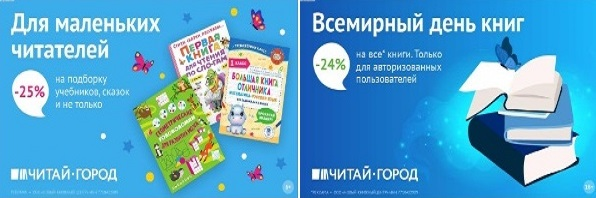 ТОВАРЫ для ХУДОЖНИКОВ и ДИЗАЙНЕРОВ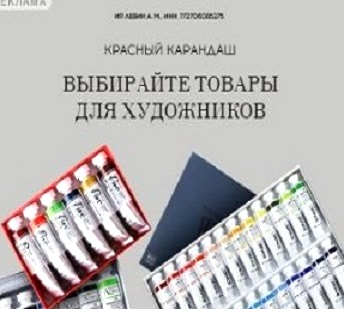 АУДИОЛЕКЦИИ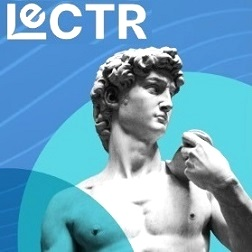 IT-специалисты: ПОВЫШЕНИЕ КВАЛИФИКАЦИИ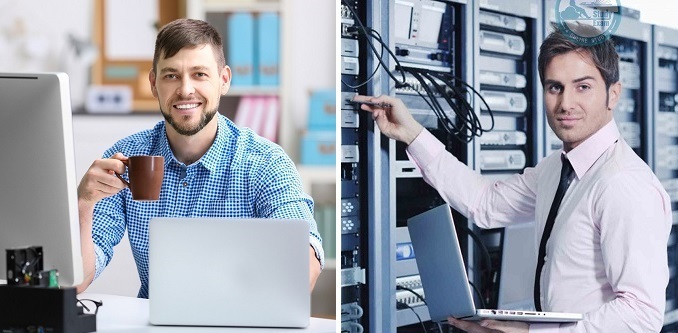 ФИТНЕС на ДОМУ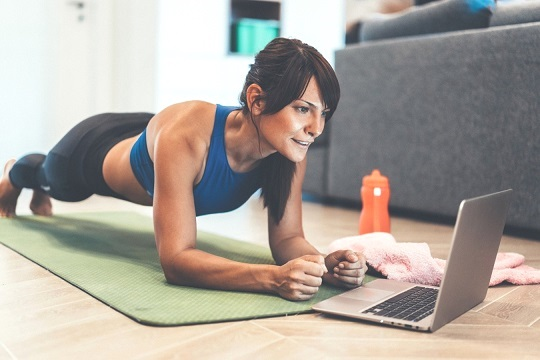 